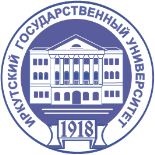 ЗАЯВЛЕНИЕ НА ПОСТУПЛЕНИЕ	Прошу допустить меня к участию в конкурсе на базе 11 классов по специальностям среднего профессионального образования на места с оплатой стоимости обучения:О себе сообщаю следующее:Окончил(-а) в _________году   ____________________________________________________________________________                                              образовательную организацию/профессиональную образовательную организациюАттестат   Диплом СПО   Серия ________________                                                                         № ___________________(в аттестатах, выданных после 1.01.2014 г. первые 5 цифр – серия, остальные – номер) Изучал(-а) иностранный язык:В период обучения в общежитии: нуждаюсь                  не нуждаюсьСреднее профессиональное образование  получаю:    впервые          не впервые   										                __________________                                                                                                                                                            подпись поступающего«______»__________________ 2021 г.						   _________________________									                            (подпись поступающего)    Ответственный секретарь						                   _________________________«_______»_________________ 2021 г.					                       (подпись ответственного секретаря)Ректору ФГБОУ ВО «ИГУ»Ректору ФГБОУ ВО «ИГУ»профессору Шмидту А.Ф.профессору Шмидту А.Ф.от поступающего(-ей):от поступающего(-ей):ФамилияГражданство:Гражданство:Гражданство:Гражданство:ИмяДокумент, удостоверяющий личность:Документ, удостоверяющий личность:Документ, удостоверяющий личность:Документ, удостоверяющий личность:Документ, удостоверяющий личность:Документ, удостоверяющий личность:Отчество (при наличии)Отчество (при наличии)Серия (при наличии):Серия (при наличии):Дата рожденияДата рожденияНомер: Номер: Место рожденияМесто рожденияКогда и кем выдан:Когда и кем выдан:Когда и кем выдан:Фактическое место проживания:Фактическое место проживания:Фактическое место проживания:Фактическое место проживания:Фактическое место проживания:Адрес регистрации: Адрес регистрации: Адрес регистрации: № СНИЛС (при наличии)№ СНИЛС (при наличии)№ СНИЛС (при наличии)Контактный телефон:Контактный телефон:Контактный телефон:Контактный телефон:e-mail:Дополнительный телефон:Дополнительный телефон:Дополнительный телефон:Дополнительный телефон:Наименование специальностиФорма обучения 38.02.01 Экономика и бухгалтерский учет (по отраслям)Очно-заочнаяС копией лицензии на осуществление образовательной деятельности (серия 90Л01 № 0009152, регистрационный № 2111 от 25.04.2016 г. и приложениями к ней), с копией свидетельства о государственной аккредитации (серия 90А01 № 0002854, регистрационный № 2718 от 29.11.2017 и приложениями к нему), с Правилами приёма на обучение по образовательным программам среднего профессионального образования на 21-22 учебный год, с основной образовательной программой на заявляемое направление ознакомлен(-а). С копией лицензии на осуществление образовательной деятельности (серия 90Л01 № 0009152, регистрационный № 2111 от 25.04.2016 г. и приложениями к ней), с копией свидетельства о государственной аккредитации (серия 90А01 № 0002854, регистрационный № 2718 от 29.11.2017 и приложениями к нему), с Правилами приёма на обучение по образовательным программам среднего профессионального образования на 21-22 учебный год, с основной образовательной программой на заявляемое направление ознакомлен(-а). подпись поступающегоВ соответствии с Федеральным законом РФ от 27.07.06 г. №152-ФЗ «О персональных данных», я согласен (-а) на обработку моих персональных данных с целью поступления и обучения в вузеВ соответствии с Федеральным законом РФ от 27.07.06 г. №152-ФЗ «О персональных данных», я согласен (-а) на обработку моих персональных данных с целью поступления и обучения в вузеподпись поступающегоПроинформирован(-а) об ответственности за достоверность сведений, указываемых в заявлении о приеме, и за подлинность документов, подаваемых для поступленияПроинформирован(-а) об ответственности за достоверность сведений, указываемых в заявлении о приеме, и за подлинность документов, подаваемых для поступленияподпись поступающего